       OCTAVO BÁSICO : ESTRUCTURA ATÓMICA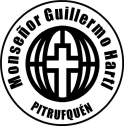 Objetivo : Describir la estructura interna de los átomos y Explicar la formación de los iones basados en la transferencia de los electrones de un átomo a otro y el cambio en el número de electrones estimados en la especie neutra y la ionizada.Utilizado las palabras que  están en los recuadros, complete el siguiente mapa conceptual: 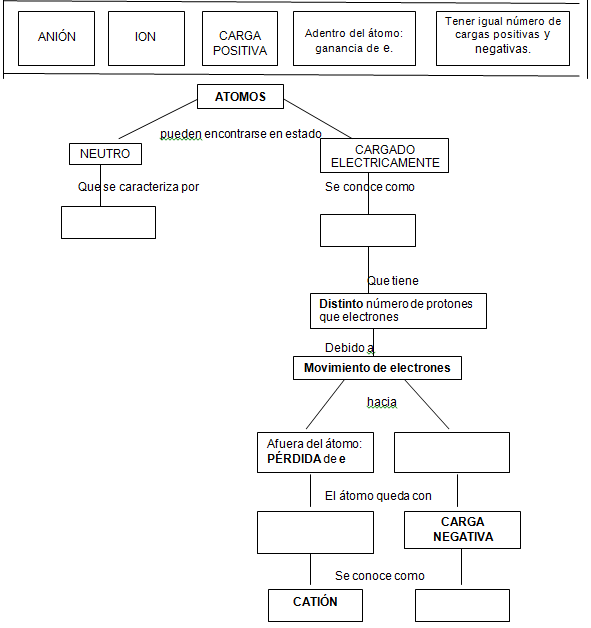 2.- Complete la siguiente tabla : Para ello , debe observar muy bien los diagramas atómicos. 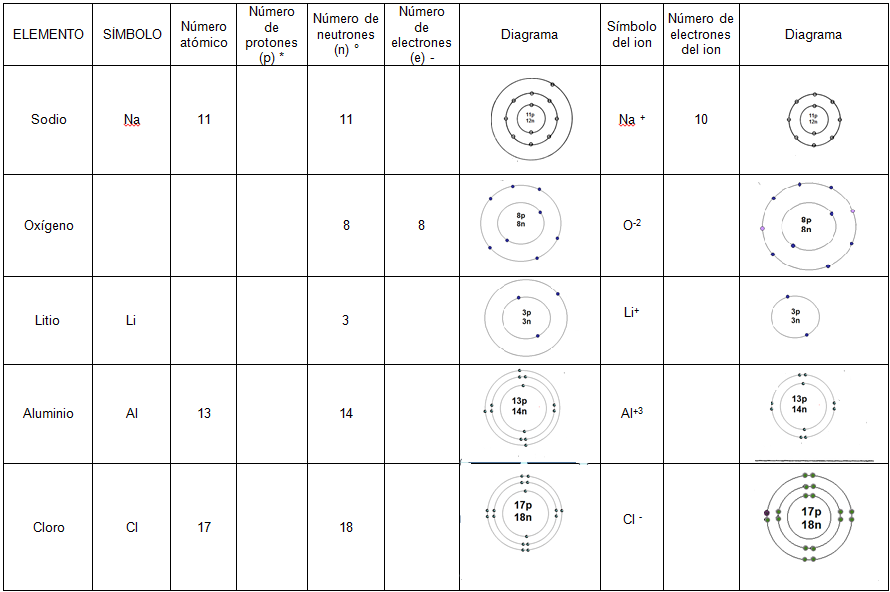 